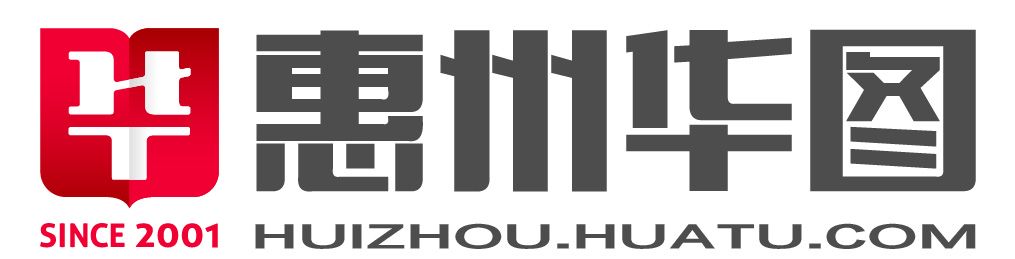 中央机关及其直属机构2018年度考试录用公务员笔试广东考区广州市考点安排情况中央机关及其直属机构2018年度考试录用公务员笔试广东考区深圳市考点安排情况中央机关及其直属机构2018年度考试录用公务员笔试广东考区佛山市考点安排情况中央机关及其直属机构2018年度考试录用公务员笔试广东考区东莞市考点安排情况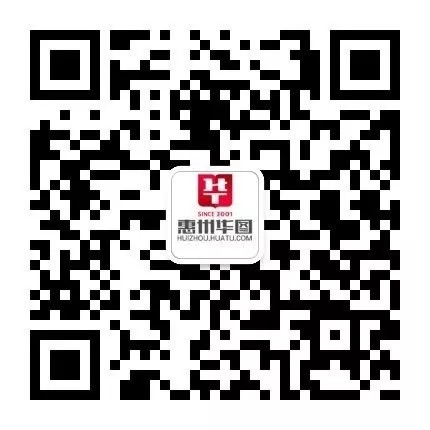 广州市各考点名称和地址考场安排(仅供参考)一、广东省旅游职业技术学校(44考区第1考点)地址：广州市白云区同和同泰路1111号第1考点二、广州市广播电视大学（麓湖校区）（广东44考区第2考点）地址：广州市越秀区麓景西路41号第2考点三．广东科学技术职业学院（广东44考区第3考点）地址：广州市天河区广园东路科华街351号（广园快速路汇景新城旁）第3考点四．广东交通职业技术学院（广东44考区第4考点）地址：广州市天河区天源路789号第4考点五. 广东岭南职业技术学院（广东44考区第5、6考点）地址：广州市天河区大观中路492号第5、6考点六．广州大学（大学城校区）（广东44考区第7、8、9考点）地址：广州市番禺区广州大学城外环西路230号第7、8、9考点七．广东工业大学（大学城校区）（广东44考区第10、11、12考点）地址：广州市番禺区广州大学城外环西路100号第10、11、12考点八．广东外语外贸大学（大学城校区）（广东44考区第13、14考点）地址：广州市番禺区广州大学城外环东路178号第13、14考点九．华南理工大学（大学城校区）（广东44考区第15、16考点）地址：广州市番禺区广州大学城外环东路382号A1-A3教学楼第15、16考点十．华南理工大学（五山校区）（广东44考区第17考点）地址：广州市天河区五山路381号华南理工大学北区博学楼（天河客运站附近）第17考点十一．南方医科大学（广东44考区第18、19考点）地址：广州市广州大道北1838号南方医科大学教学区教学馆第18、19考点十二．华南师范大学（石牌）（广东44考区第20、21考点）地址：广州市天河区中山大道西55号华南师范大学第一课室大楼第20、21考点十三．广东财经大学（广东44考区第22、23考点）地址：广州市赤沙路21号第22、23考点十四．广东金融学院（广东44考区第24、25考点）地址：广州市天河区龙洞迎福路527号第24、25考点十五．私立华联学院（广东44考区第26、27考点）地址：广州市天河区东圃小新塘合景路99号第26、27考点十六．广东警官学院（广东44考区第28考点）地址：广州市白云区文盛庄路118号第28考点十七．广东技术师范学院（中山大道校区校本部）（广东44考区第29考点）地址：广州市天河区中山大道西293号第29考点十八．广东技术师范学院（龙口西路校区）（广东44考区第30考点）地址：广州市天河区龙口西路576号第30考点十九．广州市机电技师学院（广东44考区第31考点）地址：广州市白云区西洲北路148号第31考点二十. 广州体育学院（广东44考区第32考点）地址：广州市广州大道中1268号广州体育学院教学楼第32考点二十一. 广东轻工职业技术学院（广东44考区第33考点）地址：广州市海珠区新港西路152号第33考点二十二. 广东省外语艺术职业学院（燕岭校区）（广东44考区第34考点）地址：广州市天河区燕岭路495号第34考点二十三. 广州市技师学院（广东44考区第35考点）地址：广州市白云区黄石东路68号第35考点二十四. 广东省国防科技高级技工学校（广东44考区第36考点）地址：广州同和街东园中路8号第36考点二十五. 广东第二师范学院（广东44考区第37考点）地址：广州市海珠区新港中路351号第37考点深圳市各考点名称及地址考场安排（仅供参考）一、深圳市梅山中学（广东47考区第1考点）地址：深圳市福田区梅林一村西梅山街28号第1考点二、深圳市红岭中学石厦初中部（广东47考区第2考点）地址：深圳市福田区石厦街5号（距离中港城仅5米)第2考点三．深圳市南山区第二外国语学校（广东47考区第3考点）地址：深圳市南山区商业文化中心区海德四道2号第3考点四．深圳市新洲中学（广东47考区第4考点）地址：深圳市福田区新洲5街60号第4考点五. 深圳市华强职业技术学校（广东47考区第5考点）地址：深圳市福田区红荔西路景田南四街1号(景田岁宝南侧)第5考点六．深圳市第一职业技术学校（广东47考区第6考点）地址：深圳市福田区皇岗路3009号(原深圳市电子技术学校)第6考点七．深圳市福田区侨香外国语学校（广东47考区第7考点）地址：深圳市福田区安托山九路6号第7考点八．深圳市上步中学（广东47考区第8考点）地址：深圳市福田区华发南路2号第8考点九．深圳市布心中学（广东47考区第9考点）地址：深圳市罗湖区东湖路3号第9考点十．深圳市东湖中学（广东47考区第10考点）地址：深圳市罗湖区心安路1号（新港鸿花园旁）第10考点十一．深圳市桂园中学（广东47考区第11考点）地址：深圳市罗湖区桂园北路232号第11考点十二．深圳市红桂中学（广东47考区第12考点）地址：深圳市罗湖区桂园路果园东7号（原深圳市铁路中学）第12考点十三．深圳市罗湖中学（广东47考区第13考点）地址：深圳市罗湖区南湖路1004号第13考点十四．深圳市明珠学校（广东47考区第14考点）地址：深圳市罗湖区爱国路2011号第14考点十五．深圳市松泉中学（广东47考区第15考点）地址：深圳市罗湖区太白路4058号（中华花园对面）第15考点十六．深圳市笋岗中学（广东47考区第16考点）地址：深圳市罗湖区红岗路1008号第16考点十七．深圳市文锦中学（广东47考区第17考点）地址：深圳市罗湖区文锦南路1013号第17考点十八．深圳市罗湖外语学校初中实验部（广东47考区第18考点）地址：深圳市罗湖区罗芳路124号（原罗芳中学）第18考点十九．深圳市罗湖外语学校初中部（广东47考区第19考点）地址：深圳市罗湖区莲塘国威路38号第19考点二十. 深圳市前海学校（广东47考区第20考点）地址：深圳市南山区桃园西路桃李路1号第20考点二十一. 深圳市松坪学校中学部（广东47考区第21考点）地址：深圳市南山区科技园北区松坪山路13号第21考点二十二. 深圳市蛇口学校（广东47考区第22考点）地址：深圳市南山区蛇口花果路2号（南山妇幼保健院附近）第22考点二十三. 深圳人才园公共考试服务平台（广东47考区第23考点）地址：深圳市福田区深南大道8005号深圳人才园裙楼2楼第23考点佛山市各考点名称及地址考场安排(仅供参考)一、佛山市财经学校（广东48考区第1考点）地址：佛山市禅城区佛山大道北195号北侧第1考点二、佛山市第三中学初中部（广东48考区第2考点）地址：佛山市禅城区卫国路86号第2考点三．佛山市第六中学（广东48考区第3考点）地址：佛山市禅城区汾江中路上沙中街9号第3考点四．佛山市第十中学（广东48考区第4考点）地址：佛山市禅城区兆祥路38号第4考点五. 佛山市第十一中学（广东48考区第5考点）地址：佛山市禅城区燎原路67号第5考点六．广东职业技术学院(原广东纺织职业技术学院)（广东48考区第6考点）地址：佛山市禅城区澜石二路20号第6考点七．佛山开放大学（原佛山广播电视大学）（广东48考区第7考点）地址：佛山市禅城区人民路99号第7考点东莞市各考点名称及地址考场安排(仅供参考)一、广东科技学院（广东49考区第1考点）地址：东莞市南城区西湖路99号第1考点二、广东科技学院（广东49考区第2考点）地址：东莞市南城区西湖路99号第2考点三．东莞高级中学（广东49考区第3考点）地址：东莞市南城区伟业路180号第3考点四．东莞市可园中学（广东49考区第4考点）地址：东莞市莞城区运河西三路博学路1号第4考点五. 东莞市技师学院（东城校区）（广东49考区第5考点）地址：东莞市东城区莞龙路36号（原东莞市高级技工学校）第5考点